МОНГОЛЫН БҮХ АРД ТҮМНИЙ СПОРТЫН XV НААДАМД БАЯНГОЛ ДҮҮРГЭЭС ОРОЛЦОХ  “ХӨНГӨН АТЛЕТИК-ИЙН” БАГИЙГ ШАЛГАРУУЛАХ СОРИЛ ТЭМЦЭЭНИЙ ТАЙЛАН2022 оны 04 дүгээр сарын 23                                                                   Улаанбаатар хотМонголын бүх ард түмний спортын XV наадмын хөнгөн атлетикийн тэмцээн 2022 оны 04 дүгээр сарын 23-ны өдөр Налайх дүүргийн Тартан зам хөнгөн атлетикийн талбайд 3-н  байгууллагын 80 гаруй тамирчид хурд хүч, авхаалж самбаагаа сорин өрсөлдөж аваргуудаа тодрууллаа.Эрэгтэй зайн төрөлд100м зайн төрөлд                                                                 1-р байр Б.Зориг                                                        200м зайн төрөлд                                                                 1-р байр Б.Зориг                                              400м зайн төрөлд                                                                 1-р байр Азжаргал                                                         800м зайн төрөлд                                                                 1-р байр Б.Суваргахайрхан                                              1500м зайн төрөлд                                                               1-р байр Б.Суваргахайхан                                            5000м зайн төрөлд                                                               1-р байр М.Сауржан                                             1000м зайн төрөлд                                                               1-р байр Сауржан                                                                                          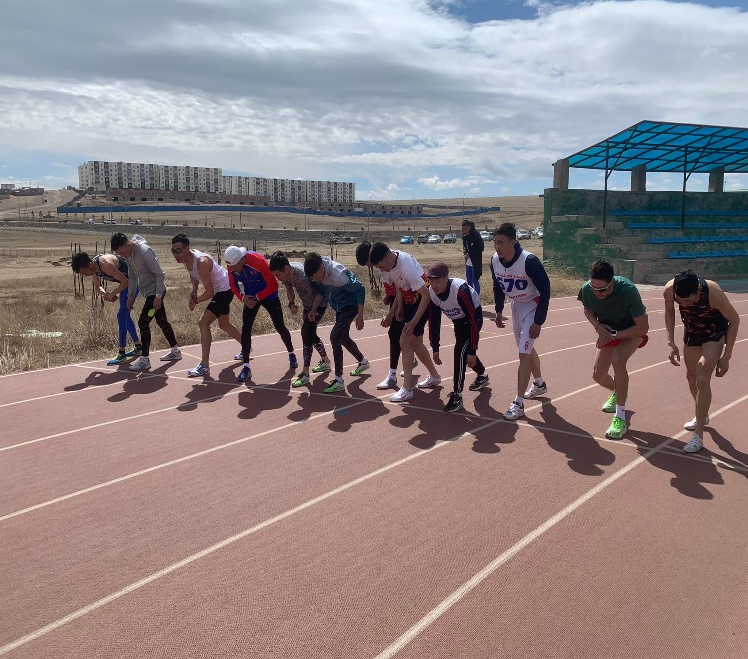 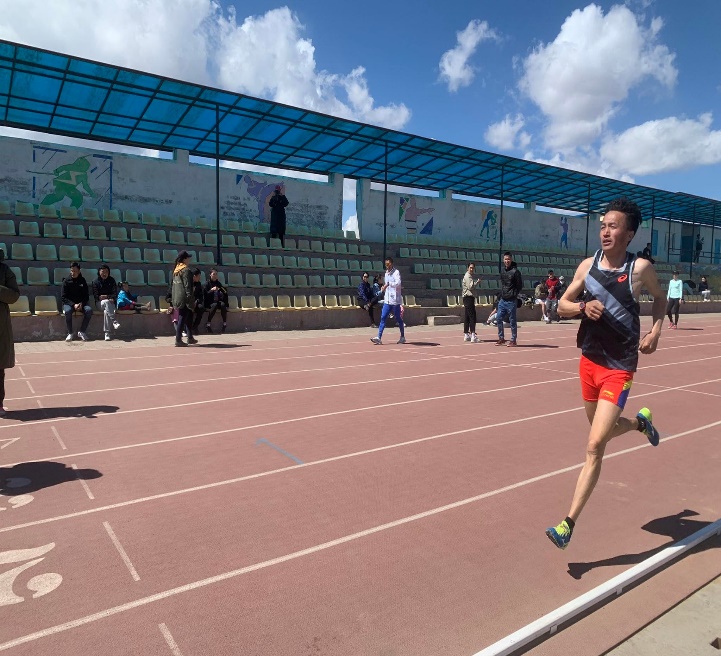 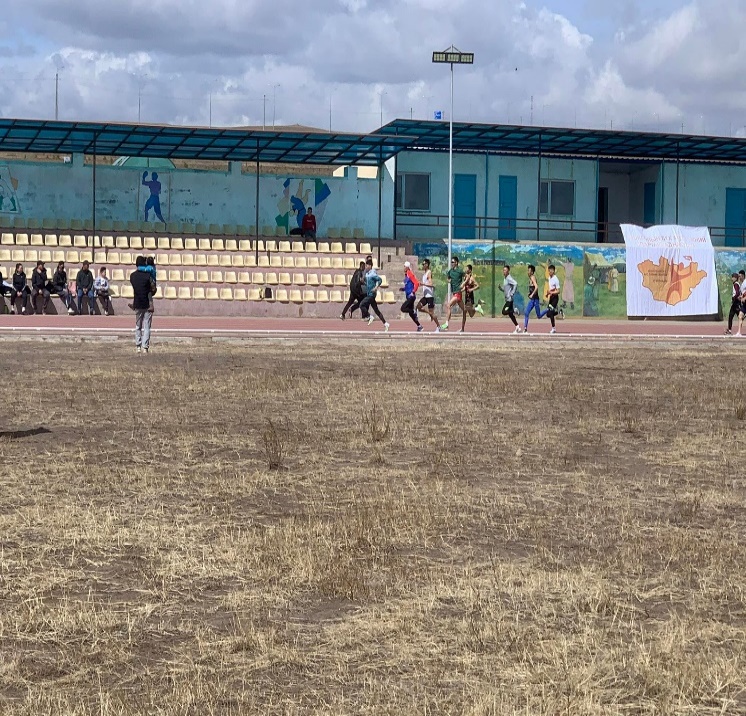 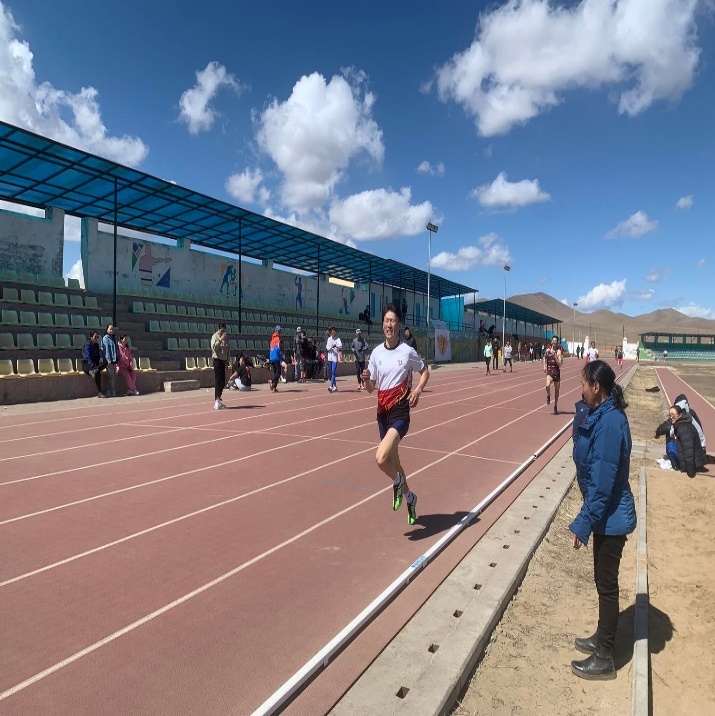 Бөөрөнцөг шидэлт                                                                    1-р байр О.ОтгонбаярЗээрэнцэг шидэлт                                                                     1-р байр О.ОтгонбаярУртын харайлт                                                                           1-р байр Л.ГүенбаатарГурвын харайлт                                                                         1-р байр Л.Гүенбаатар4х100м                                                                                        1-р байр Б.Зориг4х400м                                                                                        1-р байр Азжаргал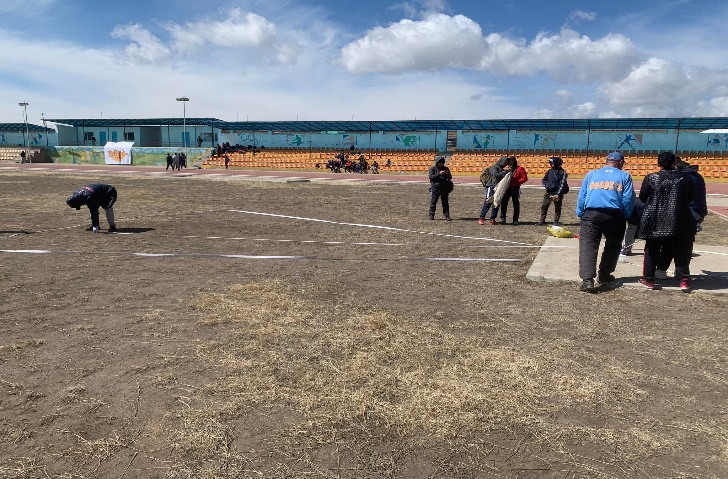 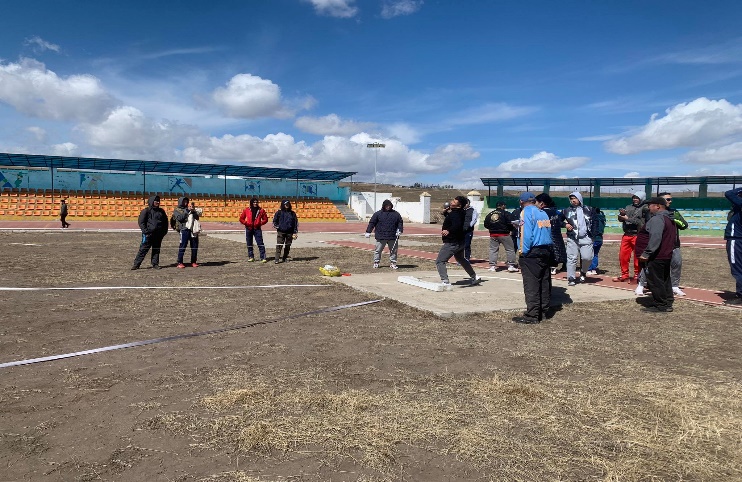 Эмэгтэй зайн төрөлд100м зайн төрөлд                                                                      1-р байр Э.Сарангуа                                                       200м зайн төрөлд                                                                      1-р байр Э.Сарангуа                                             400м зайн төрөлд                                                                      1-р байр Энхтуул                                                      800м зайн төрөлд                                                                      1-р байр Ч.Шинэцэцэг                                             1500м зайн төрөлд                                                                    1-р байр Ч.Шинэцэцэг                                        5000м зайн төрөлд                                                                    1-р байр Санжидмаа1000м зайн төрөлд                                                                    1-р байр СанжидмааБөөрөнцөг шидэлт                                                                     1-р байр ИчинноровЗээрэнцэг шидэлт                                                                      1-р байр ИчинноровУртын харайлт                                                                            1-р байр МаралмааГурвын харайлт                                                                          1-р байр Маралмаа4х100м                                                                                         1-р байр Э.Сарангуа4х400м                                                                                         1-р байр Э.сарангуанар тус тус шалгарч монголын бүх ард түмний спортын XV наадамд оролцох эрхээ авлаа.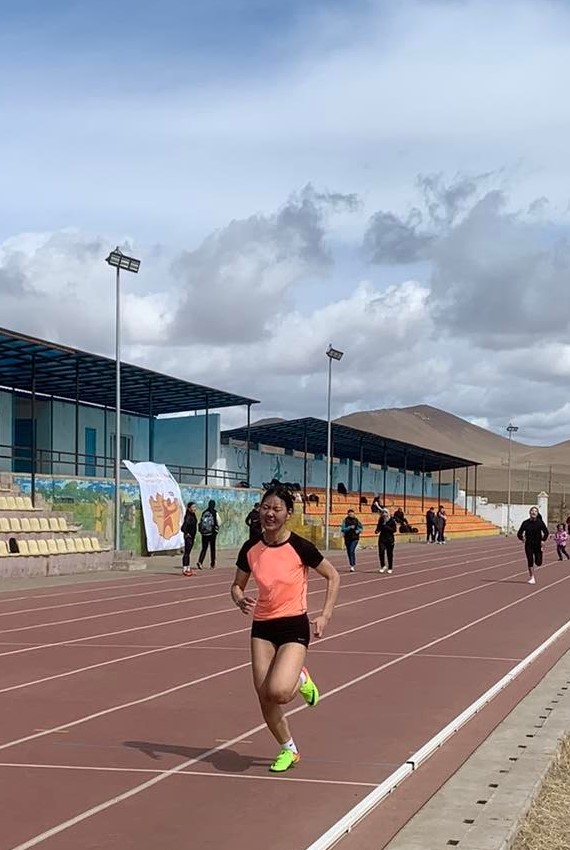 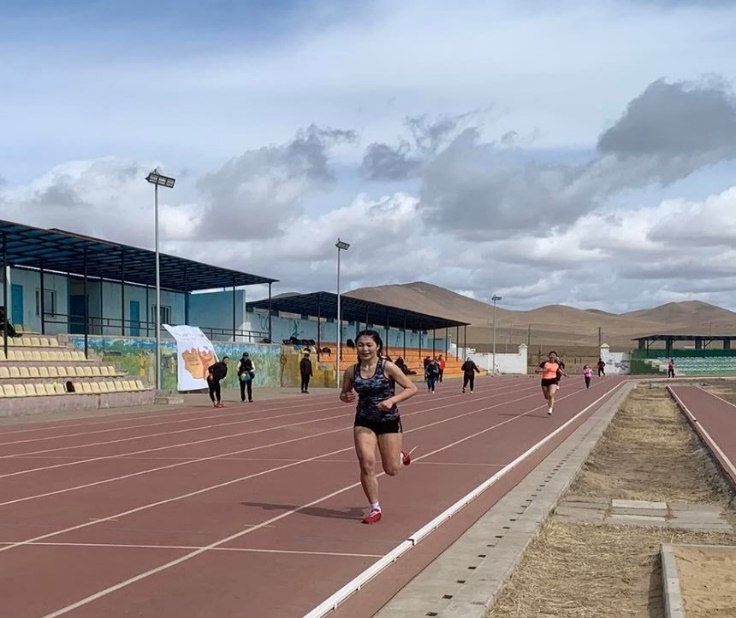 ТАЙЛАН БИЧСЭНМЭРГЭЖИЛТЭН                                      Э.ГАНТОГТОХ